Math HW # 18   - 12/19/14          Name _____________________________________1.  Guests at a pizza party are seated at three tables.  The small table has 5 seats and 2 pizzas.  The medium table has 7 seats and 3 pizzas.  The large table has 12 seats and 5 pizzas.  The pizzas at each table are shared equally.  At which table does a guest get the most pizza?2.  Supposed a news story about the Super Bowl claims "men outnumbered women in the stadium by a ratio of 9 to 5."  Haru thinks that means there were 14 people in the stadium -- 9 men and 5 women.  Do you agree with Haru?  Why or why not?3.  The two histograms below display information about gallons of water used per person in 24 households in a week.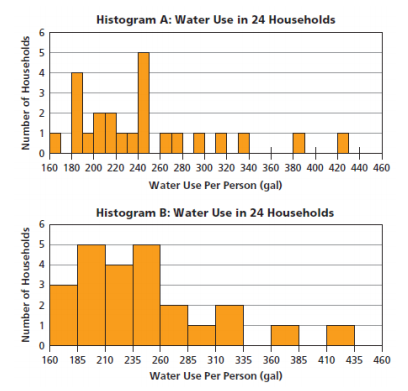 a.  Compare the two histograms and explain how they differ.b.  Where do the data seem to clump in Histograms A and B?